Положениео награждении похвальной грамотой «За особые успехи в изучении отдельных предметов» и похвальным листом «За отличные успехи в учебе»ЧУ ООНОО «Начальная школа «Глобус»г. Майкоп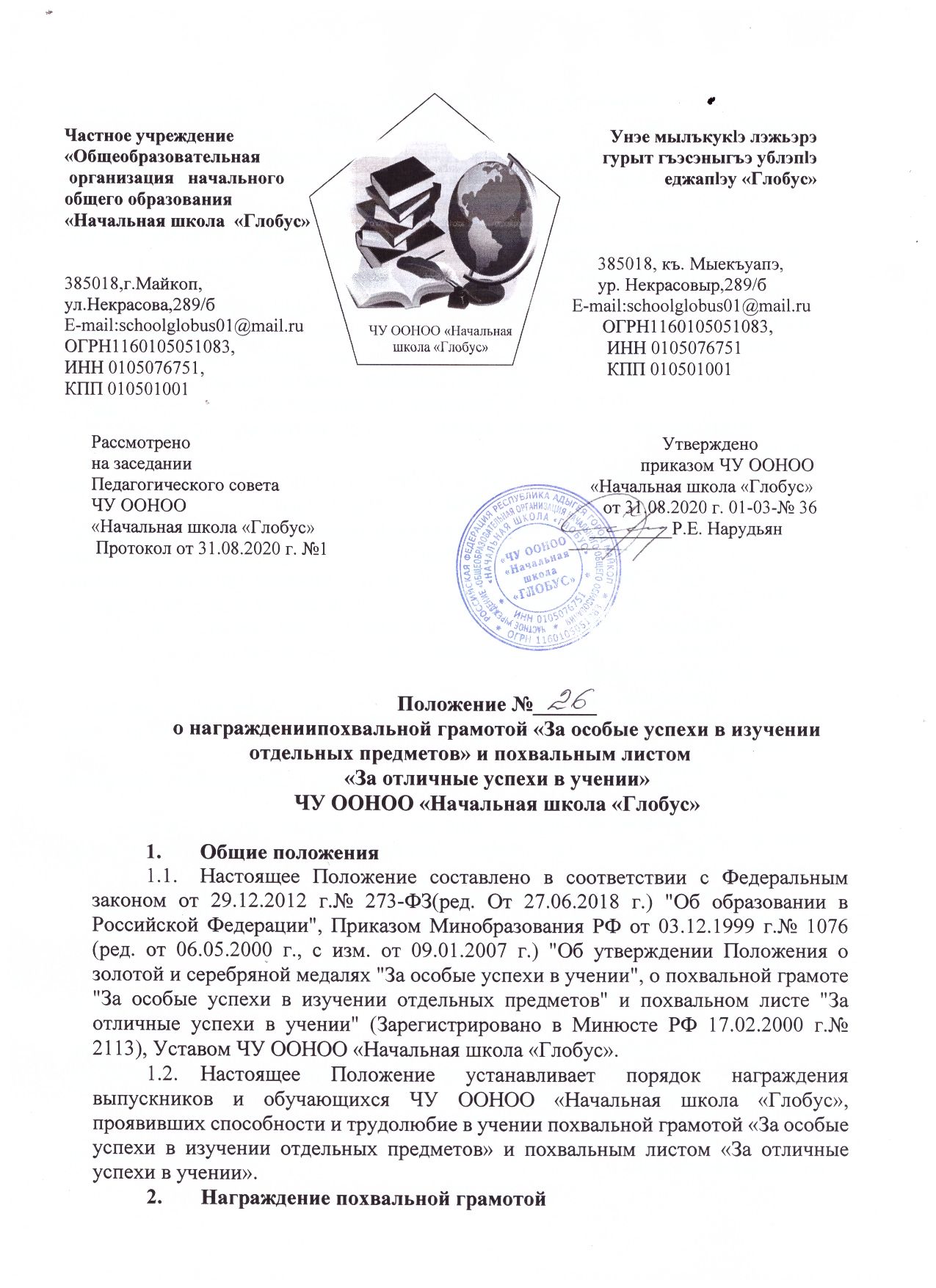 Рассмотрено                                                                                                       Утвержденона заседании                                                                                                  приказом ЧУ ООНООПедагогического совета                                                                    «Начальная школа «Глобус»ЧУ ООНОО                                                                                           от 31.08.2020 г. 01-03-№ 36                        «Начальная школа «Глобус»                                                            _________Р.Е. Нарудьян                                                          Протокол от 31.08.2020 г. №1Положение №______о награждениипохвальной грамотой «За особые успехи в изучении отдельных предметов» и похвальным листом«За отличные успехи в учении»ЧУ ООНОО «Начальная школа «Глобус»Общие положенияНастоящее Положение составлено в соответствии с Федеральным законом от 29.12.2012 г.№ 273-ФЗ(ред. От 27.06.2018 г.) "Об образовании в Российской Федерации", Приказом Минобразования РФ от 03.12.1999 г.№ 1076 (ред. от 06.05.2000 г., с изм. от 09.01.2007 г.) "Об утверждении Положения о золотой и серебряной медалях "За особые успехи в учении", о похвальной грамоте "За особые успехи в изучении отдельных предметов" и похвальном листе "За отличные успехи в учении" (Зарегистрировано в Минюсте РФ 17.02.2000 г.№ 2113), Уставом ЧУ ООНОО «Начальная школа «Глобус».Настоящее Положение устанавливает порядок награждения выпускников и обучающихся ЧУ ООНОО «Начальная школа «Глобус», проявивших способности и трудолюбие в учении похвальной грамотой «За особые успехи в изучении отдельных предметов» и похвальным листом «За отличные успехи в учении».Награждение похвальной грамотойПохвальной грамотой «За особые успехи в изучении отдельных предметов» награждаются обучающиеся 2-4 классов и выпускники начальной школы, достигшие особых успехов в изучении одного или нескольких предметов, имеющие по ним полугодовые, годовые и итоговые отметки «5» за время обучения, при положительных отметках по остальным предметам,Решение о награждении обучающихся грамотой «За особые успехи в изучении отдельных предметов» принимается педагогическим советом.Награждение похвальным листомОбучающиеся переводных классов ЧУ ООНОО «Начальная школа «Глобус», имеющие по всем предметам, изучавшим в соответствующем классе, четвертные и годовые отметки «5» и не более одной отметки «хорошо», награждаются похвальным листом «За отличные успехи в учении».Решение о награждении обучающихся переводных классов похвальным листом «За отличные успехи в учении» принимается педагогическим советом.Похвальный лист «За отличные успехи в учении» вручается награжденным обучающимся по окончании учебного года.Порядок оформления Похвальной грамоты и Похвального листа. Заполнение Похвальной грамоты «За особые успехи в изучении отдельных предметов» /Похвального листа«За отличные успехи в учении» производится вручную шариковой ручкой с черной пастой или тушью черного цвета классным руководителем. Разрешается заполнение Похвальной грамоты/Похвального листа посредством множительной оргтехники (печатных машинок и компьютеров).Фамилия, имя, отчество ученика (цы) записывается полностью в именительном падеже либо после слова «Награжден…» либо после слова «…класса».Номер класса указывается арабской цифрой и литера класса - заглавной буквой.Наименование школы указывается в соответствии с Уставом ЧУ ООНОО «Начальная школа «Глобус». Местонахождение школы  отдельно не указывается.Наименование предмета записывается с прописной буквы в родительном падеже. Если предметов несколько, то их перечень записывается через запятую.Дата выдачи записывается по образцу: «20» июня 20__ г.Похвальная грамота\ похвальный лист подписывается директором и заверяется печатью.Регистрационный номер записывается в соответствии с номером журнала учета выдачи Похвальных грамот/Похвальных листов (на каждый вид поощрения - отдельный журнал).Заключительные положенияНастоящее положение действует до момента минования надобности или принятия нового.Частное учреждение«Общеобразовательная организация   начальногообщего образования«Начальная школа  «Глобус»385018,г.Майкоп,ул.Некрасова,289/бE-mail:schoolglobus01@mail.ruОГРН1160105051083,ИНН 0105076751,КПП 010501001ЧУ ООНОО «Начальная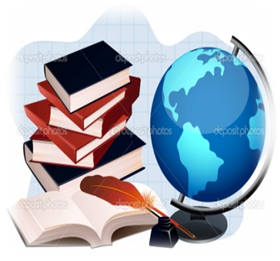 школа «Глобус»    Унэе мылъкукlэ лэжьэрэ    гурыт гъэсэныгъэ ублэпlэ    еджапlэу «Глобус»        385018, къ. Мыекъуапэ,        ур. Некрасовыр,289/б E-mail:schoolglobus01@mail.ru         ОГРН1160105051083,          ИНН 0105076751          КПП 010501001Частное учреждение«Общеобразовательная организация   начальногообщего образования«Начальная школа  «Глобус»385018,г.Майкоп,ул.Некрасова,289/бE-mail:schoolglobus01@mail.ruОГРН1160105051083,ИНН 0105076751,КПП 010501001ЧУ ООНОО «Начальнаяшкола «Глобус»    Унэе мылъкукlэ лэжьэрэ    гурыт гъэсэныгъэ ублэпlэ    еджапlэу «Глобус»        385018, къ. Мыекъуапэ,        ур. Некрасовыр,289/б E-mail:schoolglobus01@mail.ru         ОГРН1160105051083,          ИНН 0105076751          КПП 010501001